中華民國全國中小企業總會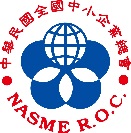 National Association of Small & Medium Enterprises R.O.C.沿革本會成立於1972年，以「促進中小企業發展」為宗旨，為廣大中小企業建言，並配合政府政策，扮演中小企業與政府溝通的橋梁。中小企業是我國經濟發展的主力，也是社會安定的磐石，目前全國中小企業約146萬家，佔整體企業家數97.6%，中小企業聘雇勞工人數896萬人，佔全國勞動力約八成。本會為獎勵經營卓越的中小企業，1992年時任理事長李成家舉辦第一屆「國家磐石獎」，並陸續舉辦「海外台商磐石獎」，迄今獲得表揚企業總數已近400家，一半以上已上市(櫃)，是中小企業標竿典範。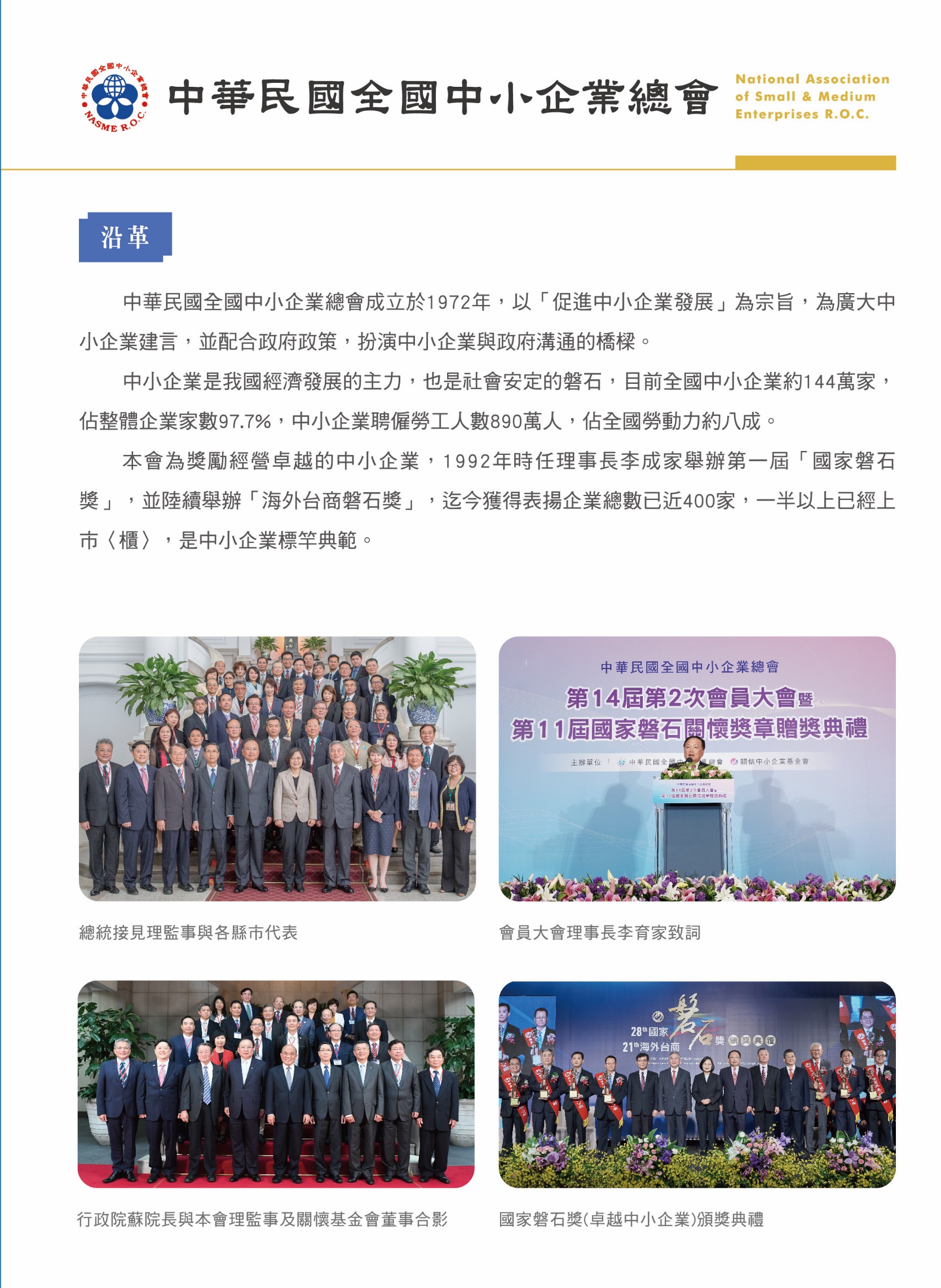 中華民國全國中小企業總會National Association of Small & Medium Enterprises R.O.C.各縣市及跨業交流組織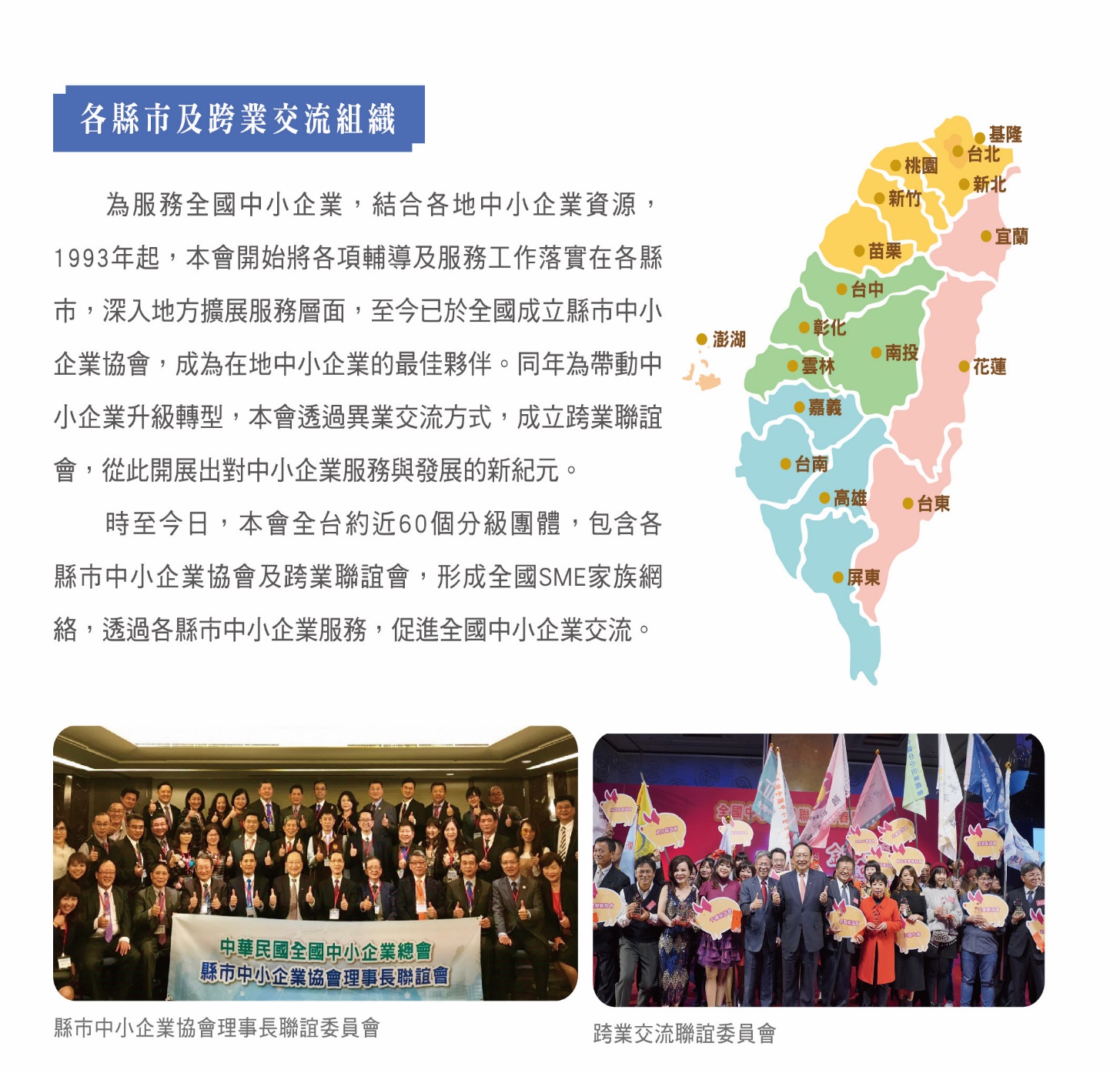 為服務全國中小企業，結合各地中小企業資源，1993年起，本會開始將各項輔導及服務工作落實在各縣市，深入地方擴展服務層面，至今已於全國成立縣市中小企業協會，成為在地中小企業的最佳夥伴。同年為帶動中小企業升級轉型，本會透過異業交流方式，成立跨業聯誼會，從此開展出對中小企業服務與發展的新紀元。時至今日，本會全台約近60個分級團體，包含各縣市中小企業協會及跨業聯誼會，形成全國SME家族網絡，透過各縣市中小企業服務，促進全國中小企業交流。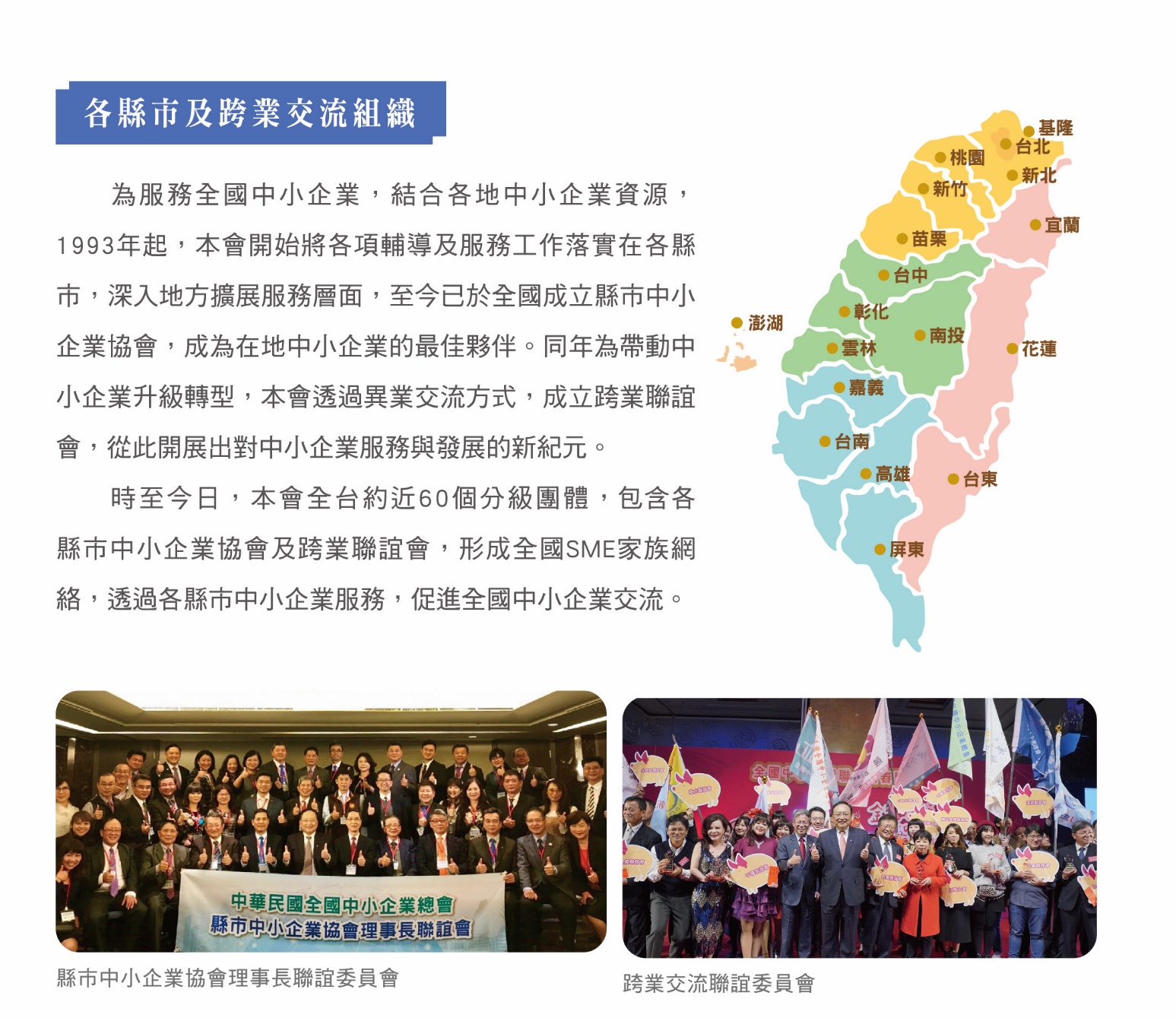 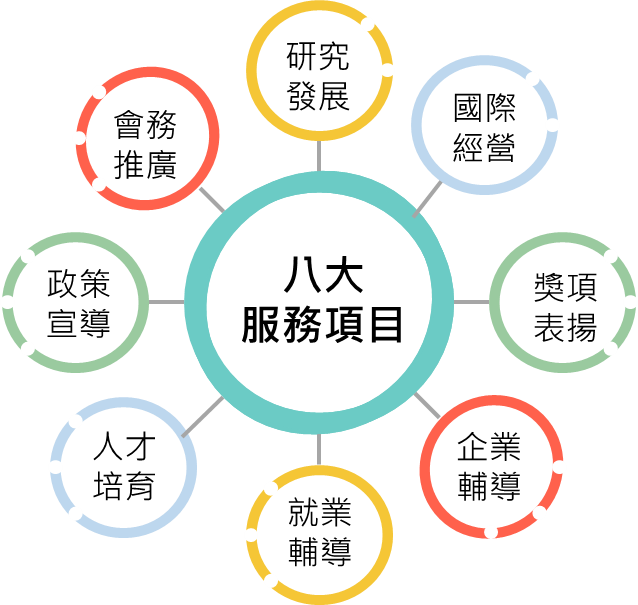 我們能為您做些什麼提升產業競爭力優勢開拓國外商機交流政府間雙向溝通橋樑增進企業人才素質創業諮詢與輔導輔導激勵產業升級落實政令維護權益中華民國全國中小企業總會National Association of Small & Medium Enterprises R.O.C.會務活動本會多年來服務會員與產業交流，暢通中小企業發聲管道，為全國中小企業與政府的橋梁，每年辦理2000多場次活動，如晉見總統和向行政院院長提建言，辦理元旦總統府升旗典禮、中小企業全國聯合新春團拜、登山健行嘉年華會、各類獎項表揚(國家磐石獎、創新研究獎、新創事業獎、國家人才發展獎等)、人才培育輔導及會議規劃等，多元的服務項目，協助國內中小企業發展。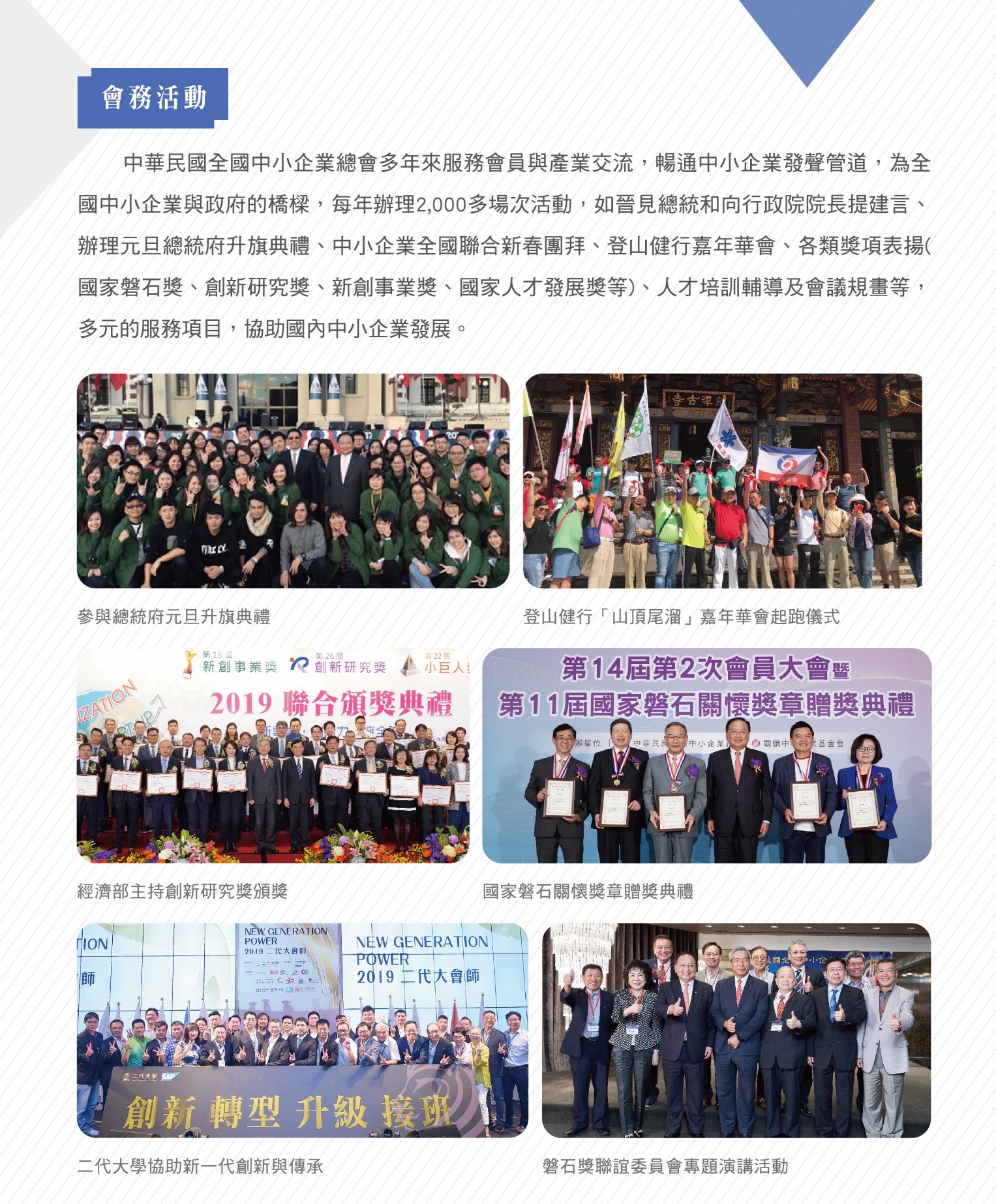 中華民國全國中小企業總會National Association of Small & Medium Enterprises R.O.C.申請入會資訊一、會員權利與義務本會會員依入會時間，分為準會員及正會員：準會員：入會未達兩年者。正會員：成為準會員達兩年(含)以上，且至當年度會員大會召開前
二個月時並無欠繳會費者。中華民國全國中小企業總會National Association of Small & Medium Enterprises R.O.C.二、會員類別/應繳會費註：入會首年須繳納入會費及常年會費；往後每年只需繳納常年會費即可。三、申請方式請填寫「入會申請表」並附上相關資料，郵寄或E-mail至本會行政組。中華民國全國中小企業總會National Association of Small & Medium Enterprises R.O.C.四、會費繳交方式：提供兩種匯款方式，請匯款後於匯款單上註明「姓名」和「公司名稱」傳真至本會，傳真後請來電確認，以保個人之權利，謝謝。     匯款帳戶資料 1.銀行匯款及轉帳帳號：06162004113　台灣企銀　南台北分行戶名：社團法人中華民國全國中小企業總會2.支票開具本會全銜抬頭支票掛號擲寄本會行政組本會全銜抬頭：社團法人中華民國全國中小企業總會本會聯絡窗口電話：(02)2366-0812  分機107 楊小姐傳真：(02)2367-5952網址：http://www.nasme.org.tw地址：106臺北市羅斯福路二段95號6樓 行政組本會社群資訊歡迎加入，掃描QR CODE以掌握第一手最新資訊。中華民國全國中小企業總會會員入會申請表     ＊團體會員第３位以上之代表，請依第二會員代表資料格式內欄位填具會員代表資料，並另行檢附。附件：行業別小類代號表項目內容權利發言權表決權、選舉權、被選舉權與罷免權(贊助會員及準會員除外)本會所舉辦各種服務事業上之優惠利益其他會員應享之權利義務按期繳納會費遵守本會章程及決議案擔任本會推定之職務與指派任務加值服務贈送會員名錄贈閱本會發行電子報相關刊物優先參加本會辦理之各項研討會、專題演講輔導參加中小企業相關獎項選拔免費提供企業內訓規劃諮詢優惠辦理企業內訓課程優惠參加本會辦理之國內外商務考察團會員類別入會資格入會費常年會費個人會員凡贊同本會宗旨，從事經營中小企業或具有興趣及研究之個人，由會員二人以上之介紹，經本會理事會通過者，得為本會個人會員。500元2,500元公司會員凡贊同本會宗旨，其經營本質屬於中小企業發展條例第二條規定標準之公民營公司行號，由會員二人以上之介紹，經本會理事會通過者均得為本會公司會員。＊得選派會員代表二人，以行使權利。1,000元5,000元團體會員本會所屬各分級組織應加入本會為團體會員。凡贊同本會宗旨或本會輔導之各相關團體，由會員二人以上之介紹，經本會理事會通過者，得為本會團體會員。＊各團體會員依所屬會員人數，每滿十人選派代表一名，每一團體至少選派一人，最高十人，以行使權利。2,000元每一代表2,000元贊助會員凡個人或團體，對本會有特殊貢獻或每年贊助經費新台幣一萬元至十萬元以上者，得為本會贊助會員。--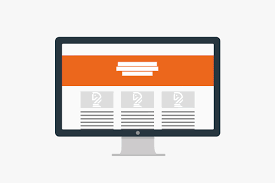 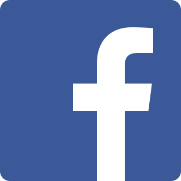 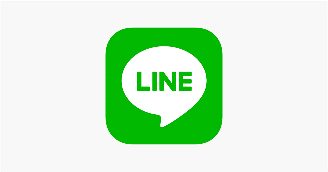 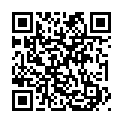 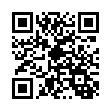 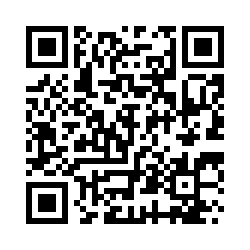 官  網FB官方粉絲團Line@會員編號會員編號會員編號              (由審核人員填寫)              (由審核人員填寫)              (由審核人員填寫)              (由審核人員填寫)              (由審核人員填寫)              (由審核人員填寫)              (由審核人員填寫)              (由審核人員填寫)              (由審核人員填寫)              (由審核人員填寫)              (由審核人員填寫)              (由審核人員填寫)              (由審核人員填寫)              (由審核人員填寫)              (由審核人員填寫)              (由審核人員填寫)              (由審核人員填寫)              (由審核人員填寫)              (由審核人員填寫)              (由審核人員填寫)              (由審核人員填寫)會員類型會員類型會員類型□公司會員	□個人會員	□團體會員	□贊助會員□公司會員	□個人會員	□團體會員	□贊助會員□公司會員	□個人會員	□團體會員	□贊助會員□公司會員	□個人會員	□團體會員	□贊助會員□公司會員	□個人會員	□團體會員	□贊助會員□公司會員	□個人會員	□團體會員	□贊助會員□公司會員	□個人會員	□團體會員	□贊助會員□公司會員	□個人會員	□團體會員	□贊助會員□公司會員	□個人會員	□團體會員	□贊助會員□公司會員	□個人會員	□團體會員	□贊助會員□公司會員	□個人會員	□團體會員	□贊助會員□公司會員	□個人會員	□團體會員	□贊助會員□公司會員	□個人會員	□團體會員	□贊助會員□公司會員	□個人會員	□團體會員	□贊助會員□公司會員	□個人會員	□團體會員	□贊助會員□公司會員	□個人會員	□團體會員	□贊助會員□公司會員	□個人會員	□團體會員	□贊助會員□公司會員	□個人會員	□團體會員	□贊助會員□公司會員	□個人會員	□團體會員	□贊助會員□公司會員	□個人會員	□團體會員	□贊助會員會員姓名會員姓名會員姓名職稱職稱身分證字號身分證字號身分證字號身分證字號身分證字號照片(請附上二吋大頭照乙張)出生年月日出生年月日出生年月日西元     年   月   日西元     年   月   日西元     年   月   日西元     年   月   日西元     年   月   日西元     年   月   日西元     年   月   日西元     年   月   日西元     年   月   日西元     年   月   日西元     年   月   日性別性別性別性別性別□男 □女□男 □女□男 □女□男 □女照片(請附上二吋大頭照乙張)通訊地址通訊地址通訊地址□□□□□□□□□□□□□□□□□□□□□□□□□□□□□□□□□□□□□□□□□□□□□□□□□□□□□□□□□□□□照片(請附上二吋大頭照乙張)電話電話電話傳真傳真傳真傳真傳真傳真傳真簽章簽章簽章E-mailE-mailE-mail簽章簽章簽章公司資料公司資料公司資料公司資料公司資料公司資料公司資料公司資料公司資料公司資料公司資料公司資料公司資料公司資料公司資料公司資料公司資料公司資料公司資料公司資料公司資料公司資料公司資料公司資料公司名稱(服務機構)公司名稱(服務機構)公司名稱(服務機構)公司地址公司地址公司地址□□□○同通訊地址□□□○同通訊地址□□□○同通訊地址□□□○同通訊地址□□□○同通訊地址□□□○同通訊地址□□□○同通訊地址□□□○同通訊地址□□□○同通訊地址□□□○同通訊地址□□□○同通訊地址□□□○同通訊地址□□□○同通訊地址□□□○同通訊地址□□□○同通訊地址□□□○同通訊地址□□□○同通訊地址□□□○同通訊地址□□□○同通訊地址□□□○同通訊地址□□□○同通訊地址工廠地址工廠地址工廠地址□□□□□□□□□□□□□□□□□□□□□□□□□□□□□□□□□□□□□□□□□□□□□□□□□□□□□□□□□□□□□□□主要產品(25字以內)主要產品(25字以內)主要產品(25字以內)海外投資狀況海外投資狀況海外投資狀況海外投資狀況海外投資狀況是否有在海外投資：○是○否海外設廠地點：是否有在海外投資：○是○否海外設廠地點：是否有在海外投資：○是○否海外設廠地點：是否有在海外投資：○是○否海外設廠地點：是否有在海外投資：○是○否海外設廠地點：創立日期西元    年   月   日西元    年   月   日西元    年   月   日西元    年   月   日實收資本額實收資本額實收資本額實收資本額      萬元      萬元      萬元      萬元      萬元      萬元      萬元      萬元員工人數員工人數員工人數○0-10人     ○101-200人○11-50人    ○201人以上○51-100人○0-10人     ○101-200人○11-50人    ○201人以上○51-100人○0-10人     ○101-200人○11-50人    ○201人以上○51-100人○0-10人     ○101-200人○11-50人    ○201人以上○51-100人行業大類 ○A製造業 ○B服務業 ○C其他  ○A製造業 ○B服務業 ○C其他  ○A製造業 ○B服務業 ○C其他  ○A製造業 ○B服務業 ○C其他  ○A製造業 ○B服務業 ○C其他  ○A製造業 ○B服務業 ○C其他  ○A製造業 ○B服務業 ○C其他  ○A製造業 ○B服務業 ○C其他  ○A製造業 ○B服務業 ○C其他  ○A製造業 ○B服務業 ○C其他  ○A製造業 ○B服務業 ○C其他 行業小類行業小類行業小類行業小類(請參閱附件表填寫代號：如A01)(請參閱附件表填寫代號：如A01)(請參閱附件表填寫代號：如A01)(請參閱附件表填寫代號：如A01)(請參閱附件表填寫代號：如A01)(請參閱附件表填寫代號：如A01)(請參閱附件表填寫代號：如A01)(請參閱附件表填寫代號：如A01)第二位會員代表資料 (個人及贊助會員免填)第二位會員代表資料 (個人及贊助會員免填)第二位會員代表資料 (個人及贊助會員免填)第二位會員代表資料 (個人及贊助會員免填)第二位會員代表資料 (個人及贊助會員免填)第二位會員代表資料 (個人及贊助會員免填)第二位會員代表資料 (個人及贊助會員免填)第二位會員代表資料 (個人及贊助會員免填)第二位會員代表資料 (個人及贊助會員免填)第二位會員代表資料 (個人及贊助會員免填)第二位會員代表資料 (個人及贊助會員免填)第二位會員代表資料 (個人及贊助會員免填)第二位會員代表資料 (個人及贊助會員免填)第二位會員代表資料 (個人及贊助會員免填)第二位會員代表資料 (個人及贊助會員免填)第二位會員代表資料 (個人及贊助會員免填)第二位會員代表資料 (個人及贊助會員免填)第二位會員代表資料 (個人及贊助會員免填)第二位會員代表資料 (個人及贊助會員免填)第二位會員代表資料 (個人及贊助會員免填)第二位會員代表資料 (個人及贊助會員免填)第二位會員代表資料 (個人及贊助會員免填)第二位會員代表資料 (個人及贊助會員免填)第二位會員代表資料 (個人及贊助會員免填)會員姓名會員姓名會員姓名職稱職稱身分證字號身分證字號身分證字號身分證字號身分證字號出生年月日出生年月日出生年月日西元     年   月   日西元     年   月   日西元     年   月   日西元     年   月   日西元     年   月   日西元     年   月   日西元     年   月   日性別性別性別性別性別□男 □女□男 □女□男 □女□男 □女□男 □女□男 □女□男 □女□男 □女□男 □女E-mailE-mailE-mail聯絡人資料聯絡人資料聯絡人資料聯絡人資料聯絡人資料聯絡人資料聯絡人資料聯絡人資料聯絡人資料聯絡人資料聯絡人資料聯絡人資料聯絡人資料聯絡人資料聯絡人資料聯絡人資料聯絡人資料聯絡人資料聯絡人資料聯絡人資料聯絡人資料聯絡人資料聯絡人資料聯絡人資料□同會員代表1    □同會員代表2□同會員代表1    □同會員代表2□同會員代表1    □同會員代表2□同會員代表1    □同會員代表2□同會員代表1    □同會員代表2□同會員代表1    □同會員代表2□同會員代表1    □同會員代表2□同會員代表1    □同會員代表2□同會員代表1    □同會員代表2□同會員代表1    □同會員代表2□同會員代表1    □同會員代表2□同會員代表1    □同會員代表2□同會員代表1    □同會員代表2□同會員代表1    □同會員代表2□同會員代表1    □同會員代表2□同會員代表1    □同會員代表2□同會員代表1    □同會員代表2□同會員代表1    □同會員代表2□同會員代表1    □同會員代表2□同會員代表1    □同會員代表2□同會員代表1    □同會員代表2□同會員代表1    □同會員代表2□同會員代表1    □同會員代表2□同會員代表1    □同會員代表2姓名姓名電話電話電話電話E-mailE-mailE-mailE-mail介紹人介紹人介紹人介紹人介紹人介紹人介紹人介紹人介紹人介紹人介紹人介紹人介紹人介紹人介紹人介紹人介紹人介紹人介紹人介紹人介紹人介紹人介紹人介紹人姓名姓名會員編號會員編號會員編號會員編號會員編號會員編號簽章簽章簽章簽章姓名姓名會員編號會員編號會員編號會員編號會員編號會員編號簽章簽章簽章簽章填表日期填表日期填表日期填表日期西元   年   月   日西元   年   月   日西元   年   月   日西元   年   月   日生效日期生效日期生效日期生效日期生效日期生效日期生效日期生效日期西元    年   月   日(由審核人員填寫)西元    年   月   日(由審核人員填寫)西元    年   月   日(由審核人員填寫)西元    年   月   日(由審核人員填寫)西元    年   月   日(由審核人員填寫)西元    年   月   日(由審核人員填寫)西元    年   月   日(由審核人員填寫)西元    年   月   日(由審核人員填寫)檢附資料檢附資料檢附資料檢附資料□申請為公司／贊助會員，請檢附設立登記文件一份□申請為個人會員，請檢附身分證正反面影本一份□申請為團體會員，請檢附立案證明或組織章程一份□申請為公司／贊助會員，請檢附設立登記文件一份□申請為個人會員，請檢附身分證正反面影本一份□申請為團體會員，請檢附立案證明或組織章程一份□申請為公司／贊助會員，請檢附設立登記文件一份□申請為個人會員，請檢附身分證正反面影本一份□申請為團體會員，請檢附立案證明或組織章程一份□申請為公司／贊助會員，請檢附設立登記文件一份□申請為個人會員，請檢附身分證正反面影本一份□申請為團體會員，請檢附立案證明或組織章程一份□申請為公司／贊助會員，請檢附設立登記文件一份□申請為個人會員，請檢附身分證正反面影本一份□申請為團體會員，請檢附立案證明或組織章程一份□申請為公司／贊助會員，請檢附設立登記文件一份□申請為個人會員，請檢附身分證正反面影本一份□申請為團體會員，請檢附立案證明或組織章程一份□申請為公司／贊助會員，請檢附設立登記文件一份□申請為個人會員，請檢附身分證正反面影本一份□申請為團體會員，請檢附立案證明或組織章程一份□申請為公司／贊助會員，請檢附設立登記文件一份□申請為個人會員，請檢附身分證正反面影本一份□申請為團體會員，請檢附立案證明或組織章程一份□申請為公司／贊助會員，請檢附設立登記文件一份□申請為個人會員，請檢附身分證正反面影本一份□申請為團體會員，請檢附立案證明或組織章程一份□申請為公司／贊助會員，請檢附設立登記文件一份□申請為個人會員，請檢附身分證正反面影本一份□申請為團體會員，請檢附立案證明或組織章程一份□申請為公司／贊助會員，請檢附設立登記文件一份□申請為個人會員，請檢附身分證正反面影本一份□申請為團體會員，請檢附立案證明或組織章程一份□申請為公司／贊助會員，請檢附設立登記文件一份□申請為個人會員，請檢附身分證正反面影本一份□申請為團體會員，請檢附立案證明或組織章程一份□申請為公司／贊助會員，請檢附設立登記文件一份□申請為個人會員，請檢附身分證正反面影本一份□申請為團體會員，請檢附立案證明或組織章程一份□申請為公司／贊助會員，請檢附設立登記文件一份□申請為個人會員，請檢附身分證正反面影本一份□申請為團體會員，請檢附立案證明或組織章程一份□申請為公司／贊助會員，請檢附設立登記文件一份□申請為個人會員，請檢附身分證正反面影本一份□申請為團體會員，請檢附立案證明或組織章程一份□申請為公司／贊助會員，請檢附設立登記文件一份□申請為個人會員，請檢附身分證正反面影本一份□申請為團體會員，請檢附立案證明或組織章程一份□申請為公司／贊助會員，請檢附設立登記文件一份□申請為個人會員，請檢附身分證正反面影本一份□申請為團體會員，請檢附立案證明或組織章程一份□申請為公司／贊助會員，請檢附設立登記文件一份□申請為個人會員，請檢附身分證正反面影本一份□申請為團體會員，請檢附立案證明或組織章程一份□申請為公司／贊助會員，請檢附設立登記文件一份□申請為個人會員，請檢附身分證正反面影本一份□申請為團體會員，請檢附立案證明或組織章程一份□申請為公司／贊助會員，請檢附設立登記文件一份□申請為個人會員，請檢附身分證正反面影本一份□申請為團體會員，請檢附立案證明或組織章程一份代號A製造業代號B服務業代號C其他A01食品製造業B01電力及燃氣供應業C01農、林、漁、牧業A02飲料製造業B02營造業C02礦業及土石採取業A03菸草製造業B03批發及零售業C03用水供應及污染整治業A04紡織業B04運輸及倉儲業A05成衣及服飾品製造業B05住宿及餐飲業A06皮革、毛皮及其製品製造業B06資訊及通訊傳播業A07木竹製品製造業B07金融及保險業A08紙漿、紙及紙製品製造業B08不動產業A09印刷及資料儲存媒體複製業B09專業、科學及技術服務業A10石油及煤製品製造業B10支援服務業A11化學材料製造業B11公共行政及國防；強制性社會安全A12化學製品製造業B12教育服務業A13藥品及醫用化學製品製造業B13醫療保健及社會工作服務業A14橡膠製品製造業B14藝術、娛樂及休閒服務業A15塑膠製品製造業B15其他服務業A16非金屬礦物製品製造業A17基本金屬製造業A18金屬製品製造業A19電子零組件製造業A20電腦、電子產品及光學製品製造業A21電力設備製造業A22機械設備製造業A23汽車及其零件製造業A24其他運輸工具及其零件製造業A25家具製造業A26其他製造業A27產業用機械設備維修及安裝業